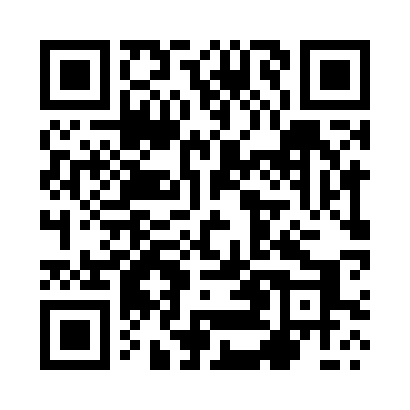 Prayer times for Kanibrod, PolandMon 1 Apr 2024 - Tue 30 Apr 2024High Latitude Method: Angle Based RulePrayer Calculation Method: Muslim World LeagueAsar Calculation Method: HanafiPrayer times provided by https://www.salahtimes.comDateDayFajrSunriseDhuhrAsrMaghribIsha1Mon4:156:1712:475:137:189:122Tue4:126:1412:475:157:209:143Wed4:096:1212:465:167:219:174Thu4:066:1012:465:177:239:195Fri4:036:0712:465:197:259:216Sat4:006:0512:455:207:279:247Sun3:576:0312:455:217:289:268Mon3:546:0112:455:227:309:299Tue3:515:5812:455:237:329:3110Wed3:485:5612:445:257:349:3411Thu3:455:5412:445:267:359:3612Fri3:415:5112:445:277:379:3913Sat3:385:4912:435:287:399:4114Sun3:355:4712:435:297:419:4415Mon3:325:4512:435:317:429:4716Tue3:285:4312:435:327:449:4917Wed3:255:4012:435:337:469:5218Thu3:225:3812:425:347:479:5519Fri3:185:3612:425:357:499:5820Sat3:155:3412:425:367:5110:0121Sun3:115:3212:425:377:5310:0322Mon3:085:3012:425:397:5410:0623Tue3:045:2712:415:407:5610:0924Wed3:015:2512:415:417:5810:1225Thu2:575:2312:415:428:0010:1526Fri2:545:2112:415:438:0110:1827Sat2:505:1912:415:448:0310:2228Sun2:465:1712:415:458:0510:2529Mon2:425:1512:405:468:0610:2830Tue2:385:1312:405:478:0810:31